Publicado en Madrid el 16/04/2024 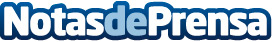 El proyecto europeo ECO-CRUISING FU_TOUR impulsa una ronda de encuentros en el Mediterráneo para fomentar la transición ecológica en el turismoDesde noviembre de 2023, Leancubator, el nuevo hub sostenible argelino para la innovación y la generación de startups, reúne a pymes y startups del sector turístico como parte del proyecto Eco-Cruising FU_TOURDatos de contacto:Círculo de ComunicaciónCírculo de Comunicación910 001 948Nota de prensa publicada en: https://www.notasdeprensa.es/el-proyecto-europeo-eco-cruising-fu_tour_1 Categorias: Internacional Viaje Turismo Sostenibilidad Innovación Tecnológica http://www.notasdeprensa.es